МАРШЕВЫЙ БАРАБАН№НАИМЕНОВАНИЕ ТОВАРА/ОПИСАНИЕЕД ИЗМЕР.К-ВОЦЕНАСУММА1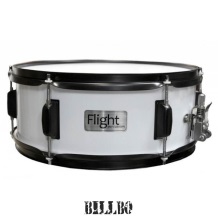 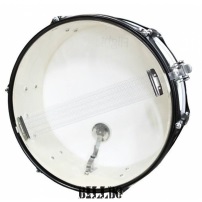 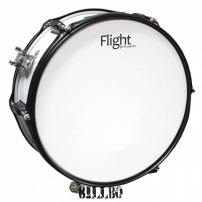 Маршевый барабан Flight FMS-1455WH комплектуется специальным ремнем, который подвешивается на шею, таким образом, не ограничивая движения играющего. Максимальная длина ремня 142 см, оснащен 1 карабином для подвешивания. Инструмент звучит отрывисто, ярко и громко. Прекрасно подойдет для игры на открытом воздухе или в просторном помещении.Модель: Flight FMS-1455WH.Маршевый барабан.В комплекте палочки и ремень для барабана.Максимальная длина ремня: 142 см.Размер: 14" x 5,5" (35,6 х 14 см).Цвет: белый.Состав: пластик, металл, нейлон.ШТ10